300/500万全彩网络半球摄像机规格书实物图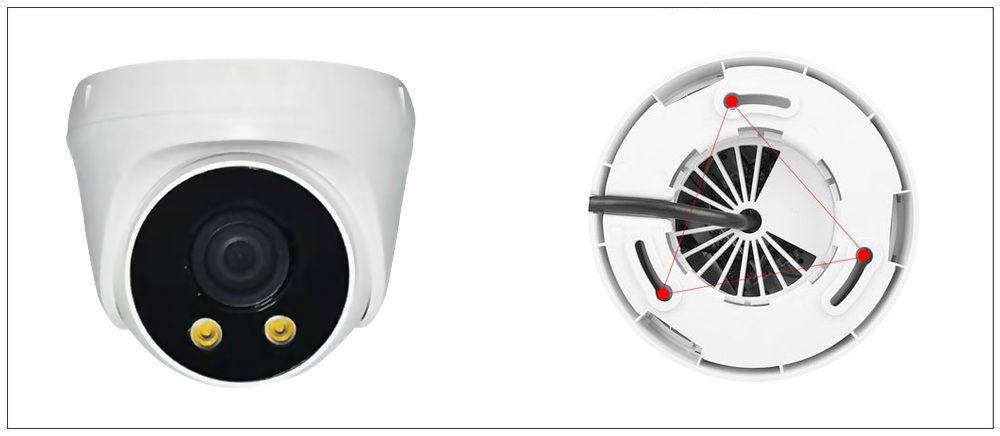 产品概述·海康威视协议，支持ONVIF协议；·支持画面移动侦测/画面遮挡，可设置4个遮挡区域块;·支持断电/意外故障后自动重启功能;·支持远程实时监看、网络用户管理、网络时间同步;·支持poe供电传输详细参数应用场景
适用于道路、仓库、地下停车场、酒吧、管道、园区等光线较暗或无光照环境且要求高清画质的场所。订货型号
DSJ-T3-XGIPD5081C   DSJ-T3-XGIPD50101C建议配件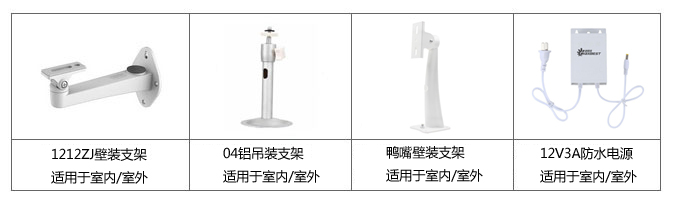 产品型号DSJ-T3-XGIPD5081CDSJ-T3-XGIPD50101C产品名称300万500万系统结构嵌入式RTOS设计，双核32位DSP嵌入式RTOS设计，双核32位DSP图像传感器1/2.9”1.3mega像素CMOS1/2.8”1.3mega像素CMOS图像输出主码流：2304×1296，1920×1080主码流：2560×1920，2560×1440 ,1920×1080 视频压缩格式H.265/H.264视频编码ONVIF协议支持支持后端录像方式PC、NVRPC、NVR网络接口1个RJ45以太网接口 10/100M自适应，8KV抗静电能力；1个RJ45以太网接口 10/100M自适应，8KV抗静电能力；输入电源DC12V2A音频可选移动侦测支持网络协议支持RTSP/FTP/PPPOE/DHCP/DDNS/NTP/UPnP等网络协议支持RTSP/FTP/PPPOE/DHCP/DDNS/NTP/UPnP等网络协议手机监控支持手机监控（iOS，Android)支持手机监控（iOS，Android)镜头焦距4mm、6mm可选4mm、6mm可选红外灯第六代晶元 3颗LED点阵暖光灯第六代晶元 3颗LED点阵暖光灯红外距离0-20米0-30米功耗≤2.5W≤2.5W防护等级IP65IP65工作湿度10-90%(无凝结）10-90%(无凝结）工作温度-20℃～+65℃-20℃～+65℃尺寸（mm）Φ110×93.2Φ110×93.2净重300g300g